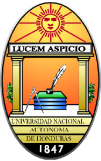 UNIVERSIDAD NACIONAL AUTÓNOMA DE HONDURASDIRECCION DE EDUCACION SUPERIORSOLICITUD DE RECONOCIMIENTODATOS GENERALES:Nombre: _______________________________________________________________________________________			1er Nombre		2do Nombre	1er Apellido		2do Apellido(  ) Tarjeta de Identidad	(  ) Tarjeta de Residencia	(  ) Otro: _________________No:____________________Nacionalidad: _______________________________Estado Civil:	(  ) Soltero(a)		(   ) Casado(a)Dirección: _____________________________________________________________________________________Ciudad/Municipio			Departamento/Provincia		PaísTeléfono Casa-Celular:________________________________________________Documento a Reconocer:		(  ) Título		(  ) DiplomaAcreditación del Documento:____________________________________________________________________Estado Académico:( ) Grado Asociado		( ) Licenciatura		( ) Especialidad		( ) Maestría	( ) DoctoradoExpedido por:__________________________________________________________________________________						Nombre del Centro de Educación Superior	Fecha de Expedición del Título o Diploma:____________________________________________________________DOCUMENTACION PRESENTADA: (revisada por quien recibe el trámite y que firma el recibido)(  ) Título o Diploma original y copia por ambos lados tamaño carta.(  ) Certificación de estudios original y copia.(  ) Copia de identificación personal (tarjeta de identidad o residencia).(  ) Copia por ambos lados de Título de Pregrado (Para tramite de Maestría o Especialidad).(  ) Copia por ambos lados de Título de Pregrado y Maestría (Únicamente para tramite de Doctorado).(  ) Recibo de pago por derecho de tramite:	Nombre:__________________ Valor:________________________(  ) Carta poder autenticada (si no lo presenta personalmente el interesado).Tegucigalpa, M.D.C.,_________________________________________________________________________________________________Firma del solicitanteRecibido por __________________________________ en fecha _____________________________________________________________________________________FIRMASE HACE DEVOLUCION AL INTERESADO DE SU TITULO ORIGINAL______________________________________________Recibí conforme